A Gift for Your Hard to
 Buy For Friend or Family Member
… A Canada Flag Subscription
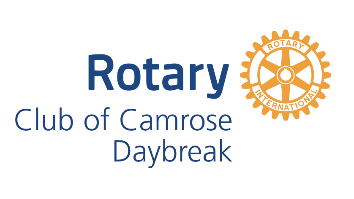 The Rotary Club of Camrose Daybreak has been placing Canada flags on lawns in Camrose to celebrate Victoria Day, Canada Day and Labour Day for many years. The flags provide a colourful display and many residents enjoy seeing the flags as they travel throughout the city. You can see some of the over 200 flags we deploy at http://CamroseDaybreakRotary.org.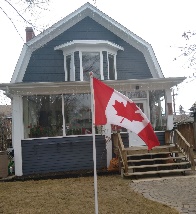 For only $60 you can subscribe to have a flag placed on a friend’s or family member’s lawn in Camrose for the 2022 holidays. We will acknowledge your gift and send a note you can provide to your friend or family member explaining the gift.Proceeds from the Canada Flag subscriptions provide funding to the Camrose Air Cadets and other youth initiatives in the area.2022 CANADA FLAG PROJECT DELIVERY WEEKENDS
MAY 18-25, JUNE 29-July 6, and AUGUST 31 - SEPT 7____Yes! Please Gift a Canada Flag Project Subscription for 2022.Online Registration  http://www.CamroseRotary.com/flag-subscription-form.html
Provide your name and contact information. The special delivery instructions need to include Gift Subscription, name and address of gift recipient and method of payment if not done on the above site.
Payment by PayPal, VISA, Mastercard is available on the above site.---	---	---	---	---	---	---	---	---	---	---	--=	===Mail-in or Pick-up RegistrationYour Name ________________________________________ Phone # ________________Gift Recipient Name ___________________________________   Phone # __________________Delivery Address __________________________________   Your Email _________________________Payment Options____ Mail registration and payment to Rotary Club of Camrose Daybreak, Box 1515 Camrose AB T4V 1X4____ Email CamroseDaybreak@gmail.com to have us pick up your Gift Subscription in Camrose____ I have sent an e-Transfer of $60 to CamroseDaybreakTreasurer@gmail.com____ I made my payment on http://www.CamroseRotary.comThank you for your support!ROTARY JOINS LEADERS | ROTARIANS SHARE IDEAS | ROTARIANS TAKE ACTION